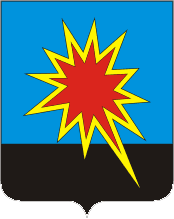 КЕМЕРОВСКАЯ ОБЛАСТЬ - КУЗБАССКАЛТАНСКИЙ ГОРОДСКОЙ ОКРУГАДМИНИСТРАЦИЯ КАЛТАНСКОГО ГОРОДСКОГО ОКРУГАПОСТАНОВЛЕНИЕот 27.12.2019 г.	    № 307 -п Об утверждении муниципальной программы «Формирование современной городской среды на территории Калтанского городского округа» на 2020-2022 годыНа основании постановлений администрации Калтанского городского округа от 08.08.2014г. № 216-п «Об утверждении Положения о порядке разработки и реализации муниципальных программ Калтанского городского округа» и от 01.11.2019 № 256-п «Об утверждении реестра муниципальных программ, рекомендуемых к финансированию в 2020 году и плановом периоде до 2022 года»: 1. Утвердить прилагаемую муниципальную программу «Формирование современной городской среды на территории Калтанского городского округа» на 2020-2022 годы.	2. Начальнику отдела организационной и кадровой работы                          (Т.А. Верещагина) опубликовать настоящее постановление на официальном сайте администрации Калтанского городского округа.	3. Директору МАУ «Пресс-Центр г. Калтан» (В.Н. Беспальчук) опубликовать настоящее постановление в газете «Калтанский вестник».	4. Постановление вступает в силу с момента официального опубликования.5. Действие настоящего постановления распространяется на правоотношения, возникшие с 01.01.2020 г.	6. Контроль исполнения настоящего постановления возложить на первого заместителя главы Калтанского городского округа по ЖКХ (Л.А.Шайхелисламова).Глава Калтанского городского округа				                                   И.Ф. ГолдиновПриложение  к постановлению администрации Калтанского городского округа от 27.12.2019г.  № 307-пМуниципальная программа«Формирование современной городской среды на территории Калтанского городского округа» на 2020-2022 годыПАСПОРТ ПРОГРАММЫСодержание программы1.1 Характеристика текущего состояния  сферы реализации мероприятийВ ходе анализа текущего состояния сферы благоустройства городской среды, оценки потребности и спроса населения выявлена необходимость реализации ряда мероприятий, направленных на благоустройство территории муниципального образования  - Калтанский городской округ в соответствии с современными требованиями.В рамках реализации муниципальной программы "Формирование комфортной городской среды» в 2018 году выполнено благоустройство 8 дворовых территорий и 1 общественной территории.Территория городского округа разделена на три основных района: Центральный район (называемый 1-ой группой), район Малиновки (называемой 2-ой группой) и с. Сарбала как отдельный населенный пункт. В Центральный район входят: п. Шушталеп, п. Постоянный, п. Малышев Лог, г. Калтан. В район Малиновки входят: п. Малиновки, п. Новый Пункт, п. Верх-Теш. Общая численность населения округа составляет 30015 человек.Характеристика благоустройства дворовых территорий. В Калтанском городском округе 189 многоквартирных жилых домов (без учета домов блокированной застройки). Основная часть домов построена от 25 до 50 лет назад.Благоустройство дворов жилищного фонда  на сегодняшний день в целом по округу полностью или частично не отвечает нормативным требованиям.Разработка муниципальной программы «Формирование комфортной городской среды Калтанского городского округа на 2018 - 2024 годы (далее - Программа) обусловлена необходимостью создания условий для системного повышения качества и комфорта городской среды на территории округа на основе проведения комплексного благоустройства территорий в границах муниципального образования. Программа будет способствовать вовлечению граждан, организаций в реализацию мероприятий по формированию комфортной городской среды Калтанского городского округа.Основными приоритетными направлениями по повышению эффективности в сфере формирования комфортной городской среды города являются следующие направления:
повышение уровня благоустройства дворовых территорий Калтанского городского округа; повышение уровня благоустройства действующих и создание новых общественных территорий Калтанского городского округа. Благоустройство территории города - комплекс предусмотренных Правилами благоустройства территории муниципального образования Калтанского городского округа мероприятий по содержанию и уборке территории города, а также по проектированию и размещению объектов благоустройства, направленных на обеспечение и повышение комфортности условий проживания граждан, поддержание и улучшение санитарного и эстетического состояния территории.Проблема благоустройства территории является одной из самых насущных, требующей каждодневного внимания и эффективного решения. Необходимо принятие комплекса мер, направленных на приведение в надлежащее состояние территорий.Текущее состояние большинства дворовых территорий не соответствует современным требованиям к местам проживания граждан. А именно: значительная часть асфальтобетонного покрытия внутриквартальных проездов имеет высокую степень износа, практически не производятся работы по озеленению дворовых территорий, отсутствуют парковки для временного хранения автомобилей, недостаточно оборудованы детские и спортивные площадки.Благоустройство дворовых территорий невозможно осуществлять без комплексного подхода. При выполнении работ по благоустройству необходимо учитывать мнение жителей и сложившуюся инфраструктуру территории дворов для определения функциональных зон и выполнения других мероприятий.Комплексное благоустройство дворовых территорий позволит поддержать их в удовлетворительном состоянии, повысить уровень благоустройства, выполнить архитектурно-планировочную организацию территории, обеспечить здоровые условия отдыха и жизни жителей.Надлежащее состояние придомовых территорий является важным фактором при формировании благоприятной экологической и эстетической городской среды.Проблемы восстановления и ремонта асфальтового покрытия дворов, озеленения, освещения дворовых территорий, ремонта (устройства) дождевой канализации либо вертикальной планировки на сегодня весьма актуальны и не решены в полном объеме в связи с недостаточным финансированием отрасли.В целях определения текущего состояния благоустройства территорий проводится инвентаризация уровня благоустройства территорий  Калтанского городского округа. В целях реализации настоящей программы под дворовыми территориями многоквартирных домов понимается совокупность территорий, прилегающих к многоквартирным домам, с расположенными на них объектами, предназначенными для обслуживания и эксплуатации таких домов, и элементами благоустройства этих территорий, в том числе местами стоянки автотранспортных средств, тротуарами и автомобильными дорогами, включая автомобильные дороги, образующие проезды к территориям, прилегающим к многоквартирным домам.Проведение мероприятий по благоустройству дворовых территорий многоквартирных домов, а также территорий общего пользования будет осуществляться с учетом необходимости обеспечения физической, пространственной и информационной доступности зданий, сооружений, дворовых и общественных территорий для инвалидов и других маломобильных групп населения. Реализация мероприятий муниципальной программы в 2018 - 2024 годах позволит создать благоприятные условия проживания жителей, обеспечить более эффективную эксплуатацию многоквартирных домов, сформировать активную гражданскую позицию населения посредством его участия в благоустройстве дворовых территорий, повысить уровень и качество жизни граждан. Также, реализация программы позволит создать на дворовых территориях многоквартирных домов условия, благоприятно влияющие на психологическое состояние человека, повысить комфортность проживания жителей, обеспечить более эффективную эксплуатацию жилых домов, сформировать активную гражданскую позицию населения посредством его участия в благоустройстве внутридворовых территорий, повысить уровень и качество жизни жителей.Благоустройство дворовых территорий и общественных территорий муниципального образования  позволит поддержать их в удовлетворительном состоянии, повысить уровень благоустройства, выполнить архитектурно-планировочную организацию территорий, обеспечить здоровые условия отдыха и жизни жителей.Одним из приоритетов реализации программы является обеспечение надлежащего технического и санитарно-гигиенического состояния дворовых территорий многоквартирных домов и мест массового пребывания населения, создание комфортной территории для жизнедеятельности населения.Минимальный перечень работ по благоустройству дворовых территорий включает:- ремонт дворовых проездов;- обеспечение освещения дворовых территорий;- установку скамеек;- установку урн для мусора;- ремонт автомобильных парковок;- ремонт тротуаров и пешеходных дорожек;- озеленение территорий;- ремонт отмостки.- ремонт твердых покрытий аллей,Дополнительный перечень работ по благоустройству дворовых территорий:- оборудование детских и (или) спортивных площадок;- ремонт пешеходных мостиков;- установка дополнительных элементов благоустройства, малых архитектурных форм;- иные виды работ, предусмотренные муниципальной программой «Формирование современной городской среды»Собственники жилых и нежилых помещений в многоквартирном доме, собственники иных зданий и сооружений, расположенных в границах дворовой территории (далее – заинтересованные лица), подлежащей благоустройству участвуют в реализации мероприятий по благоустройству дворовой территории следующим образом:Минимальная доля финансового участия заинтересованных лиц в выполнении минимального перечня работ по благоустройству дворовых территорий составляет 5% от общей стоимости работ. Для работ по ремонту дворовых проездов помимо этого устанавливается условие о финансировании заинтересованными лицами работ по разработке проектно-сметной документации и работ по проверке достоверности определения сметной стоимости капитального ремонта объектов.Минимальная доля финансового участия заинтересованных лиц в выполнении дополнительного перечня работ по благоустройству (капитальному ремонту) дворовых территорий - обязательное софинансирование заинтересованными лицами не менее 20% от общей стоимости, необходимых для выполнения работ, а также финансирование разработки проектно-сметной документации и работ по проверке достоверности определения сметной стоимости капитального ремонта объектов.Для оборудования детских и (или) спортивных площадок и установки дополнительных элементов благоустройства, малых архитектурных форм, - обязательное софинансирование заинтересованными лицами не менее 90% от общей стоимости, необходимых для выполнения работТрудовое участие заинтересованных лиц в работах по благоустройству в рамках минимального и дополнительного перечней является обязательным.Формы трудового участия:- выполнение жителями неоплачиваемых работ, не требующих специальной квалификации: подготовка дворовой территории к началу работ  (земляные работы, уборка мусора) и другие работы (покраска оборудования, посадка деревьев, устройство цветочных клумб);- обеспечение благоприятных условий для работы подрядной организации, выполняющей работы и для ее работников (горячий чай, печенье и т.д.).Участие заинтересованных лиц в выполнении дополнительного перечня работ по благоустройству дворовых территорий при трудовой форме участия не требуется. Все работы по благоустройству территорий должны соответствовать требованиям обеспечения доступности для маломобильных групп населения. В свою очередь, администрация Калтанского городского округа вправе исключить:из адресного перечня дворовых территорий, подлежащих благоустройству в рамках реализации программы, дворовые территории, собственники помещений многоквартирных домов которых приняли решение об отказе от благоустройства дворовой территории в рамках реализации программы или не приняли решения о благоустройстве дворовой территории в сроки, установленные программой при условии одобрения соответствующего решения администрации округа межведомственной комиссией, созданной в соответствии с постановлением Правительства Российской Федерации от 10 февраля 2017 года № 169 «Об утверждении Правил предоставления и распределения субсидий из федерального бюджета бюджетам субъектов Российской Федерации на поддержку государственных программ субъектов Российской Федерации и муниципальных программ формирования современной городской среды» (далее - межведомственная комиссия») в порядке, установленном такой комиссией;из адресного перечня дворовых и общественных территорий, подлежащих благоустройству в рамках реализации программы, территории, расположенные вблизи многоквартирных домов, физический износ основных конструктивных элементов (крыша, стены, фундамент) которых превышает 70 процентов, а также территории, которые планируются к изъятию для муниципальных или государственных нужд в соответствии с генеральным планом Калтанского городского округа при условии одобрения соответствующего решения администрации округа межведомственной комиссией в порядке, установленном такой комиссией. Соглашения по результатам закупки товаров, работ и услуг для обеспечения муниципальных нужд в целях реализации программы заключаются не позднее 1 июля года предоставления субсидии - для заключения соглашений на выполнение работ по благоустройству общественных территорий, не позднее 1 мая года предоставления субсидии - для заключения соглашений на выполнение работ по благоустройству дворовых территорий, за исключением случаев обжалования действий (бездействия) заказчика и (или) комиссии по осуществлению закупок и (или) оператора электронной площадки при осуществлении закупки товаров, работ, услуг в порядке, установленном законодательством Российской Федерации, при которых срок заключения таких соглашений продлевается на срок указанного обжалования.Мероприятия по инвентаризации уровня благоустройства индивидуальных жилых домов и земельных участков, предоставленных для их размещения, включают в себя проведение первичной инвентаризации индивидуальной жилой застройки путем осмотра территорий улиц с индивидуальной жилой застройкой и заполнения соответствующих актов обследования территорий.Все работы по благоустройству территорий должны соответствовать требованиям обеспечения доступности для маломобильных групп населения.Мероприятия по проведению работ по образованию земельных участков на территории Калтанского городского округа, на которых расположены многоквартирные дома, работы по благоустройству дворовых территорий которых софинансируются из бюджета Кемеровской области включают:а) Проведение межевых работ (заключение договора, постановка на кадастровый учет);б) Заключение договора аренды (оценка участка для проведения торгов и т.д.).Реализация целей и задач Программы будет осуществляться за счет выполнения системы мероприятий по основным направлениям Программы.Адресный перечень дворовых территорий сформируется в соответствии с Порядком предоставления, рассмотрения и оценки предложений заинтересованных лиц о включении дворовой территории в муниципальную программу «Формирование современной городской среды на территории муниципального образования Калтанский городской округ на 2018-2024 годы», указан в приложении 1 к программе.По каждой дворовой территории, включенной в муниципальную программу, подготавливается и утверждается (с учетом обсуждения с представителями заинтересованных лиц) дизайн – проект в соответствии с порядком разработки, обсуждения с заинтересованными лицами и утверждения дизайн-проекта благоустройства дворовой территории, включенной в муниципальную программу «Формирование современной городской среды на территории муниципального образования Калтанский городской округ», утвержденным постановлением от 05.05.2017 г. № 97-п. Визуализированный (фото) перечень образцов элементов благоустройства, предполагаемых к размещению на дворовой территории, указан ниже:Нормативная стоимость (единичные расценки) работ по благоустройству дворовых территорий, входящих в состав минимального и дополнительного перечней таких работ:Основным методом решения проблемы должно стать благоустройство дворовых территорий, которое представляет из себя совокупность мероприятий, направленных на создание и поддержание функционально, экологически и эстетически организованной городской среды, улучшение содержания и безопасности дворовых территорий и территорий кварталов.Характеристика сферы благоустройства общественных территорий.Благоустройство общественных территорий - второе направление Программы.
К вопросам местного значения, установленным Федеральным законом от 6 октября 2003 года № 131-ФЗ «Об общих принципах организации местного самоуправления в Российской Федерации», относятся создание условий для массового отдыха жителей городского округа и организация обустройства мест массового отдыха населения.
Одним из факторов, формирующих положительный имидж города, является наличие благоприятных, комфортных, безопасных и доступных условий для массового отдыха населения.Работа администрации Калтанского городского округа по благоустройству велась по следующим направлениям: Увеличение количества и качества объектов благоустройства, в том числе в области формирования доступной среды для маломобильных групп населения.
            Комплексный подход к благоустройству.Основой грамотного оптимального капитального ремонта объектов благоустройства является проект. Практически все крупные объекты озеленения ремонтируются на основании проекта, где предусматриваются все работы по благоустройству, начиная с обследования коммуникаций (с последующим ремонтом при необходимости) до освещения, ремонта дорожек, озеленения, размещения информационных конструкций, указателей и аншлагов.Формирование системы взаимодействия органов местного самоуправления, населения, заинтересованных организаций, индивидуальных предпринимателей по сбору, систематизации, накоплению, хранению, уточнению, использованию и распространению информации о состоянии объектов озеленения на территории города, необходимости создания той или иной функциональной зоны в конкретном районе. Формирование позитивного общественного мнения о результатах деятельности органов местного самоуправления в области озеленения.Повышение уровня благоустройства территории стимулирует позитивные 
тенденции в социально-экономическом развитии муниципального образования, как следствие - повышение качества жизни населения муниципального образования.Основной задачей формирования комфортной городской среды на последующие годы является продолжение работы по созданию и развитию территорий и объектов благоустройства в Калтанском городском округе.В целях организации процесса комплексного благоустройства проведена оценка состояния (инвентаризация) сферы благоустройства на территории округа, по результатам которой определены ключевые проблемы и общее состояние городской среды. При оценке состояния сферы благоустройства в Калтанском городском округе определены следующие индикаторы:доля благоустроенных дворовых территорий к 2024 году от общего количества дворовых территорий, подлежащих благоустройству (стремится к 100%);доля благоустроенных общественных территорий к 2024 году от общего количества общественных территорий, подлежащих благоустройству (стремится к 100%).Современный город можно рассматривать как экосистему, в которой созданы наиболее благоприятные условия для жизни, но нельзя забывать про места, необходимые для общения человека с природой. Именно в рекреационных зонах должна быть создана оптимальная по своим характеристикам среда. Ключевые слова: рекреационная зона, качество жизни, экология города, озеленение, природа, качество окружающей среды. Озелененные места отдыха являются сердцем города и играют значительную роль в жизни.Использование программно-целевого метода для решения проблемы благоустройства дворовых территорий, развития и обустройства мест массового отдыха населения Калтанского городского округа позволит создать условия для максимально эффективного управления ресурсами, в том числе финансовыми, для достижения поставленной в рамках настоящей Программы цели.Внешний облик округа, его эстетический вид во многом зависят от степени благоустроенности территории, от площади озеленения.Озелененные территории вместе с насаждениями и цветниками создают образ округа, формируют благоприятную и комфортную городскую среду для жителей, выполняют рекреационные и санитарно-защитные функции. Они являются составной частью природного богатства округа и важным условием его инвестиционной привлекательности.Для обеспечения благоустройства общественных территорий целесообразно проведение следующих мероприятий:- озеленение, уход за зелеными насаждениями;- оборудование малыми архитектурными формами, фонтанами, иными некапитальными объектами;- устройство пешеходных дорожек,- освещение территорий, в т. ч. декоративное;- обустройство площадок для отдыха, детских, спортивных площадок;- установка скамеек и урн, контейнеров для сбора мусора;- оформление цветников;- обеспечение физической, пространственной и информационной доступности  общественных территорий для инвалидов и других маломобильных групп населения.Выполнение всего комплекса работ, предусмотренных  подпрограммой, создаст условия для благоустроенности и придания привлекательности объектам озеленения Калтанского городского округа. Действующие Нормы и правила благоустройства территории Калтанского городского округа утверждены решением Совета народных депутатов Калтанского городского округа  от 19.10.2017 № 43-НПА. В связи с изменениями законодательства, требований по содержанию территорий,  указанные Правила постоянно корректируются.Адресный перечень общественных территорий указан в приложении 2 к программе.Адресный перечень объектов недвижимого имущества и земельных участков, находящихся в собственности (пользовании) юридических лиц и индивидуальных предпринимателей, которые подлежат благоустройству за счет средств указанных лиц, указан в приложении 3 к программе.1.4.Мероприятия по инвентаризации уровня благоустройства индивидуальных жилых домов и земельных участков, предоставленных для их размещения, с заключением по результатам инвентаризации соглашений с собственниками(пользователями) указанных домов (земельных участков) об их благоустройстве не позднее 2024 года в соответствии с требованиями утвержденных в муниципальном образовании правил благоустройства Калтанского городского округа.Основные цели, задачи и сроки реализации программыЦелью программы является повышение качества и комфорта городской среды на территории Калтанского городского округа.Основные задачи подпрограммы, направленные на достижение вышеуказанной цели, заключаются в следующем:- обеспечение формирования единых подходов и ключевых приоритетов формирования современной городской среды на территории муниципального образования Калтанский городской округ с учетом приоритетов территориального развития;- обеспечение вовлечения граждан, организаций в реализацию мероприятий по благоустройству территории муниципального образования;обеспечение проведения мероприятий по благоустройству территории муниципального образования в соответствии с едиными требованиями.Сроки реализации программы  - 2018-2021 годы.Система программных мероприятийВ ходе реализации программы  предусматривается три направления деятельности:- Благоустройство общественных территорий Калтанского городского округа;- Благоустройства дворовых территорий Калтанского городского округа;- Предоставление субсидий на ремонт фасадов многоквартирных домов.Ресурсное обеспечение программыВсего на реализацию Программы потребуется  – 30 073,90 тыс. рублейв том числе по годам:2020 год – 10 702,20тыс. рублей2021 год -  9 489,8 тыс. рублей2022 год -  9 881,9 тыс. рублейФинансирование за счет средств местного бюджета – 2 989,7 тыс. рублей:2020 год – 1 052,4 тыс. рублей2021 год -  948,98 тыс. рублей2022 год -  988,19 тыс. рублейФинансирование за счет средств областного бюджета– 807,13 тыс. рублей:2020 год – 284,1  тыс. рублей2021 год – 256,22  тыс. рублей2022 год -  266,81 тыс. рублейФинансирование  за счет средств федерального бюджета – 26 097,2 тыс. рублей:2020 год – 9 185,7 тыс. рублей2021 год – 8 284,6 тыс. рублей2022 год -  8 626,9 тыс. рублейФинансирование за счет внебюджетных средств – 180,0 тыс. рублей:2020 год – 180,00 тыс. рублей2021 год – 0,00 тыс.рублей2022 год -  0,00 тыс. рублейОценка эффективности и прогноз социально-экономических результатов реализации программыРеализация программных мероприятий позволит повысить качество городской среды,  улучшить параметры качества жизни населения, демографическую ситуацию,- повысит привлекательность для населения и бизнеса;- сформирует на территории города новые и современные общественные пространстваНеобходимым условием реализации подпрограммы является проведение мероприятий по благоустройству дворовых и общественных территорий с учетом необходимости обеспечения физической, пространственной и информационной доступности зданий, сооружений и общественных территорий для инвалидов и других маломобильных групп населения.Заинтересованные лица принимают участие  в реализации мероприятий по благоустройству дворовых территории в рамках минимального и дополнительного перечней работ по благоустройству в форме трудового и (или) финансового участия. Организация управления программой и контроль за ходом ее реализацииМуниципальный заказчик – администрация Калтанского городского округа:- осуществляет управление реализацией программы;- обеспечивает согласованность действий по подготовке и реализации направлений деятельности Программы, целевому и эффективному использованию выделяемых денежных средств;- предоставляет информацию о ходе реализации программы.Программные мероприятия5.Показатели результативности реализации программы6. Ожидаемые результаты реализации подпрограммыВ результате реализации мероприятий программы ожидается снижение доли неблагоустроенных дворовых и общественных территорий Калтанского городского округа.Успешное выполнение задач программы позволит улучшить условия проживания и жизнедеятельности горожан и повысить привлекательность округаПриложение 1 Адресный перечень дворовых территорий, нуждающихся в благоустройстве (с учетом их физического состояния) и подлежащих благоустройству исходя из минимального перечня работ по благоустройствуПриложение 2Адресный перечень всех общественных территорий, нуждающихся в благоустройстве и подлежащих благоустройствуПриложение 3Адресный перечень объектов недвижимого имущества и земельных участков, находящихся в собственности (пользовании) юридических лиц и индивидуальных предпринимателей, которые подлежат благоустройству за счет средств указанных лиц 2020-2024 года:Наименование муниципальной программы«Формирование современной городской среды на территории Калтанского городского округа»  на 2018-2020 г.г.Директор муниципальной программыПервый заместитель главы Калтианского городского округа по ЖКХ – Шайхелисламова Л.А.Ответственный исполнитель (координатор) муниципальной программыМКУ «Управление по жизнеобеспечению Калтанского городского  округа»Исполнители муниципальной программыМБУ «УЖК и ДК КГО»МКУ «УМИ»;Администрация КГОМКУ «УПЖ»;Заинтересованные лицаЦели муниципальной программы- повышение качества и комфорта городской среды на территории Калтанского городского округаЗадачи муниципальной программы- обеспечение формирования единых подходов и ключевых приоритетов формирования современной городской среды на территории муниципального образования Калтанский городской округ с учетом приоритетов территориального развития;- обеспечение вовлечения граждан, организаций в реализацию мероприятий по благоустройству территории муниципального образования;- обеспечение проведения мероприятий по благоустройству территории муниципального образования в соответствии с едиными требованиями.- принятие Правил благоустройства территории Калтанского городского округа, отвечающих современным требованиям к созданию комфортной среды проживания граждан и предполагающих масштабное вовлечение граждан в реализацию мероприятий по благоустройствуСрок реализации муниципальной программы2018-2024 годыОбъемы бюджетных ассигнований программы в целом и с разбивкой по годам ее реализацииВсего на реализацию Программы потребуется  – 30 073,70 тыс. рублейв том числе по годам:2020 год – 10 702,00тыс. рублей2021 год -  9 489,8 тыс. рублей2022 год -  9 881,9 тыс. рублейФинансирование за счет средств местного бюджета – 2 989,6 тыс. рублей:2020 год – 1 052,2 тыс. рублей2021 год -  948,98 тыс. рублей2022 год -  988,19 тыс. рублейФинансирование за счет средств областного бюджета– 807,13 тыс. рублей:2020 год – 284,1  тыс. рублей2021 год – 256,22  тыс. рублей2022 год -  266,81 тыс. рублейФинансирование  за счет средств федерального бюджета – 26 097,2 тыс. рублей:2020 год – 9 185,7 тыс. рублей2021 год – 8 284,6 тыс. рублей2022 год -  8 626,9 тыс. рублейФинансирование за счет внебюджетных средств – 180,0 тыс. рублей:2020 год – 180,00 тыс. рублей2021 год – 0,00 тыс.рублей2022 год -  0,00 тыс. рублейПоказатели программы- доля благоустроенных дворовых территорий от общего количества дворовых территорий, %;- площадь отремонтированного асфальтового покрытия дворовых территорий, тыс. кв. м;- количество благоустроенных дворовых территорий, ед.;- площадь отремонтированного асфальтового покрытия общественных территорий, тыс. кв. м;- количество благоустроенных общественных территорий, ед.;- доля проектов благоустройства, реализованных с финансовым участием граждан, заинтересованных организаций, %;- утверждены новые Правила благоустройства территории Калтанского городского округа, отвечающих современным требованиям к созданию комфортной среды проживания граждан и предполагающих масштабное вовлечение граждан в реализацию мероприятий по благоустройствуОжидаемые конечные результаты реализации муниципальной программырост доли благоустроенных дворовых территорий от общего количества дворовых территорий до 5 %;рост доли благоустроенных общественных территорий от общего количества общественных территорий до 6%;доля проектов благоустройства, реализованных с трудовым участием граждан, заинтересованных организаций  5%;доля проектов благоустройства, реализованных с финансовым участием граждан, заинтересованных организаций – 5 %;Утверждение новых правил благоустройства влечет за собой участие жителей Калтанского городского округа в подготовке и реализации проектов по благоустройству для повышения эффективности расходов на благоустройство и качества реализованных проектов, а также обеспечения сохранности созданных объектов благоустройства.Наименование элементаВид элементаУрна для мусора «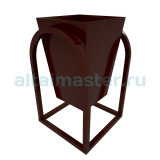 Урна для мусора 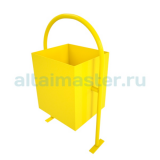 Урна для мусора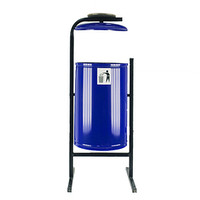  Скамья со спинкой 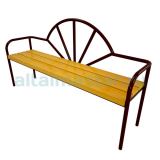 СС-6 скамья со спинкой 6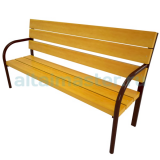 СС-19 Скамья со спинкой 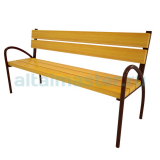 Светодиодный уличный фонарь консольный Feron SP2554 60W ,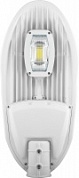 Светодиодный уличный фонарь консольный Feron SP2563 80W 6400K 230V, черный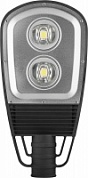 Светодиодный уличный фонарь консольный Feron SP2556 150W 6400K 230V, черный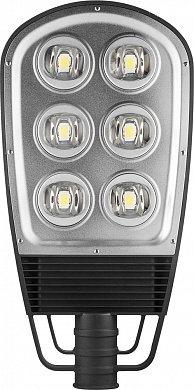 Ремонт тротуаров, пешеходных дорожек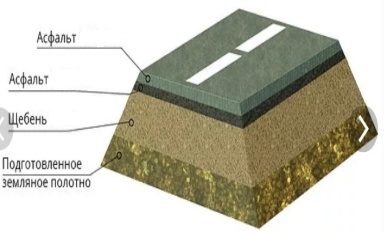 Ремонт дворовых проездов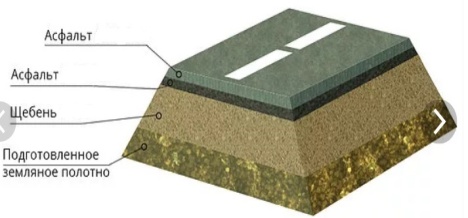 Ремонт автомобильных парковок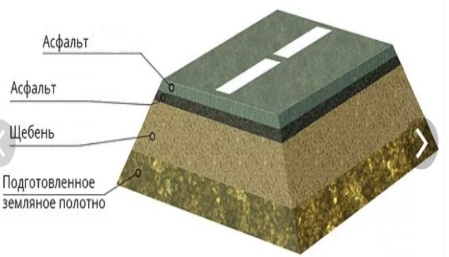 Ремонт отмостки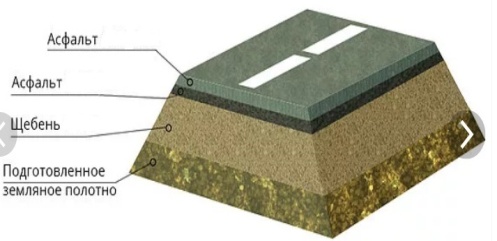 Наименование вида работПеречень работЕдиница измерения объема работМинималь-ная цена за единицу работ (руб.)Максимальная цена за единицу работ (руб.)Ремонт дворовых проездовминимальныйкв. м      20374391Обеспечение освещения дворовых территорийминимальныйштук20037498Установка скамеекминимальныйштук24098100Установка урнминимальныйштук10453200Ремонт автомобильных парковокминимальныйкол-вомашиномест1895,624972Озеленение территорийминимальныйкв. м480796Ремонт твердых покрытий аллейминимальныйкв. м1895,621895,62Ремонт тротуаровминимальныйкв. м17323819Ремонт отмосткиминимальныйкв. м1895,623622№ п/пНаименование мероприятияСрок реализации1.Утверждение состава и регламента работы комиссии по проведению инвентаризации1 квартал 2020 года2.Утверждение графика проведения инвентаризации1 квартал 2020 года3.Размещение графика проведения инвентаризации в информационно-телекоммуникационной сети «Интернет» на официальном сайте администрации Калтанского городского округане позднее 5 рабочих дней со дня утверждения графика проведения инвентаризации4.Фактическое обследование территории и расположенных на ней элементовв соответствии с графиком проведения инвентаризации5.Утверждение паспорта благоустройства территориив течение 15 рабочих дней с даты проведения инвентаризации№ п/пнаименование программных мероприятийсрок исполненияобъем финансирования тыс. рубобъем финансирования тыс. рубобъем финансирования тыс. рубобъем финансирования тыс. рубобъем финансирования тыс. рубОтветственный исполнитель№ п/пнаименование программных мероприятийсрок исполнениявсегоМБиные источникииные источникииные источникиОтветственный исполнитель№ п/пнаименование программных мероприятийсрок исполнениявсегоМБФБОБВСОтветственный исполнительОтветственный исполнитель1234,005,006,007,008,00Ответственный исполнитель1.Формирование  современной  городской среды1.Формирование  современной  городской среды1.Формирование  современной  городской среды1.Формирование  современной  городской среды1.Формирование  современной  городской среды1.Формирование  современной  городской среды1.Формирование  современной  городской среды1.Формирование  современной  городской среды1.Формирование  современной  городской среды1.1.благоустройство  общественных территорий Калтанского городского округа20207 102,0710,26 200,0191,80,0МКУ «УпЖ КГО» 1.1.благоустройство  общественных территорий Калтанского городского округа20216 200,0650,05 400,0150,00,0МКУ «УпЖ КГО» 1.1.благоустройство  общественных территорий Калтанского городского округа20226 608,2638,25 800,0170,00,0МКУ «УпЖ КГО» 1.1.1Благоустройство площади общественных мероприятий в р-не ДК Сюрприз"20201 602,0160,21 398,543,3МКУ «УпЖ КГО» 1.1.1Благоустройство площади общественных мероприятий в р-не ДК Сюрприз"2021МКУ «УпЖ КГО» 1.1.1Благоустройство площади общественных мероприятий в р-не ДК Сюрприз"2022МКУ «УпЖ КГО» 1.1.2Благоустройство площади Побед20205 500,0550,04 801,5148,5МКУ «УпЖ КГО» 1.1.2Благоустройство площади Побед2021МКУ «УпЖ КГО» 1.1.2Благоустройство площади Побед20220,00,0МКУ «УпЖ КГО» 1.2.Благоустройство дворовых территорий Калтанского городского округа, в том числе20203 600,2342,22 985,792,3180,0МКУ «УпЖ КГО» 1.2.Благоустройство дворовых территорий Калтанского городского округа, в том числе20213 190,8200,02 884,6106,20,0МКУ «УпЖ КГО» 1.2.Благоустройство дворовых территорий Калтанского городского округа, в том числе20220,0250,02 826,996,80,0МКУ «УпЖ КГО» 1.2.1Благоустройство дворовой территории жилых домов №№33,35,37  проспект Мира г.Калтан;20203 600,2342,22 985,792,3180,0МКУ «УпЖ КГО» 1.2.1Благоустройство дворовой территории жилых домов №№33,35,37  проспект Мира г.Калтан;2021МКУ «УпЖ КГО» 1.2.1Благоустройство дворовой территории жилых домов №№33,35,37  проспект Мира г.Калтан;20220,00,0МКУ «УпЖ КГО» 1.2.2Приобретение дизайн-проекта благоустройства дворовых территорий20200,0МКУ «УпЖ КГО» 1.2.2Приобретение дизайн-проекта благоустройства дворовых территорий2021МКУ «УпЖ КГО» 1.2.2Приобретение дизайн-проекта благоустройства дворовых территорий20220,00,0МКУ «УпЖ КГО» 1.3Предоставление субсидий на ремонт фасадов многоквартирных домов20200,0МКУ «УпЖ КГО» 1.3Предоставление субсидий на ремонт фасадов многоквартирных домов20210,0МКУ «УпЖ КГО» 1.3Предоставление субсидий на ремонт фасадов многоквартирных домов20220,0МКУ «УпЖ КГО» 1.4Проведение экспертизы сметной стоимости объекта20200,00,00,00,00,0МКУ «УпЖ КГО» 1.4Проведение экспертизы сметной стоимости объекта202199,0      98,98   0,00,00,0МКУ «УпЖ КГО» 1.4Проведение экспертизы сметной стоимости объекта2022100,0100,000,00,00,0МКУ «УпЖ КГО» Итого по подпрограмме202010 702,21 052,49 185,7284,1180,0Итого по подпрограмме20219 489,80948,988 284,60256,220,00Итого по подпрограмме20229 881,90988,198 626,90266,810,0030 073,92 989,626 097,2807,1180,00,00№ п/пНаименование целевого показателя (индикатора)Ед. изм.Плановое значение целевого показателя (индикатора)Плановое значение целевого показателя (индикатора)Плановое значение целевого показателя (индикатора)Плановое значение целевого показателя (индикатора)Плановое значение целевого показателя (индикатора)Плановое значение целевого показателя (индикатора)Плановое значение целевого показателя (индикатора)№ п/пНаименование целевого показателя (индикатора)Ед. изм.2018год2019год2020год2021год2022 год2023 год2024 год1Количество благоустроенных дворовых территорийед.253038414753592Доля благоустроенных дворовых территорий от общего количества дворовых территорий%12,615,219,2920,723,72729,8площадь отремонтированного асфальтового покрытия дворовых территорий,Тыс. м225,5330,64237,74941,945,349,854,24Количество благоустроенных общественных территорийед.7911192124275площадь отремонтированного асфальтового покрытия общественных территорийтыс.м21,242,799,7910,5612,314,415,66Доля площади благоустроенных общественных территорий в общей площади территорий%16,723,735,736,238,140,241,97доля проектов благоустройства, реализованных с финансовым участием граждан, заинтересованных организаций, %;%78,176,96668,369,77171№ п/пАдрес многоквартирных домов, дворовые  территории которых подлежат благоустройству в 2018-2024гг.Плановый период выполнения работ по годамПлановый период выполнения работ по годамПлановый период выполнения работ по годамПлановый период выполнения работ по годамПлановый период выполнения работ по годамПлановый период выполнения работ по годамПлановый период выполнения работ по годам№ п/пАдрес многоквартирных домов, дворовые  территории которых подлежат благоустройству в 2018-2024гг.20182019202020212022202320241ул. Комсомольская, № 11Х2ул. 60 лет Октября, № 29Х3пр-т Мира, № 21, 23, 25, 61, 63, 65Х4ул. Комсомольская, № 37Х5ул. Калинина, № 16Х6пр-т Мира № 39, 41, 43Х7пр-т Мира, № 33а, 36, 37, 37а, 37б, 38, 39б, 40, 42, 45, 47, 49, 51Х8ул. Комсомольская, № 19Х9ул. Горького, № 28, 34, 34аХ10ул. Калинина № 4Х11пр-т Мира, № 11, 24, 39а, 44, 46Х12ул. п. Постоянный, ул. Дзержинского № 36, 38, 40, 42, 50, 51Х13ул. Горького, № 22, 26Х14ул. Комсомольская, № 69, 71Х15ул. Школьная, № 2Х16ул. Горького, № 14, 16, 18, 20Х17пр-т Мира, № 29, 34Х18ул. Базарная, № 11Х19ул. Горького, № 29, 30, 32Х20ул. Комсомольская, № 15Х21пр-т Мира, № 2, 55Х22п. Шушталеп, ул. Победы, № 46Х23п. Постоянный, ул. Дзержинского, № 59, 65Х24ул. Комсомольская № 1, 3, 5, 67Х25ул. Горького, № 1, 2, 3, 3/1Х26п. Малышев Лог, ул. Покрышкина, № 16Х27п. Шушталеп, ул. Руставелли, № 22/1, 25, 27ХВсего:3336345№ п/пМесторасположение общественных территорий, подлежащих благоустройству в 2018-2024ггПлановый период выполнения работ по годамПлановый период выполнения работ по годамПлановый период выполнения работ по годамПлановый период выполнения работ по годамПлановый период выполнения работ по годамПлановый период выполнения работ по годамПлановый период выполнения работ по годам№ п/пМесторасположение общественных территорий, подлежащих благоустройству в 2018-2024гг20182019202020212022202320241Сквер Шахтеров ул. БазарнаяХ2Площадь общественных мероприятий в р-не ДК «Сюрприз» 1-я очередьХ3Площадь общественных мероприятий п. ПостоянныйХ4Сквер «Молодоженов»Х5Площадь общественных мероприятий в р-не ДК «Сюрприз» 2-я очередьХ6Площадь у ДК «Сюрприз» 3-я очередьХ7Зона отдыха р-на коттеджей п. МалиновкаХ8Привокзальная площадь р-на МалиновкаХ9Природный живой источник, ул. ЖдановаХ10Площадь «Победы» по ул. Горького, г. КалтанХ11Природный живой источник вблизи горы «Солнечной»Х12Район магазина Мария-Ра, пр. Мира 35б, г. КалтанХ13Городской пляж г. КалтанХ14Площадка для выгула собак ул. КомсомольскаяХ15Сквер ПредпринимателейХ16Пешеходная зона по пр. МираХ17Площадка для выгула животныхХ18Сквер  кинотеатра «Молодежный»Х19Площадка для выгула животныхХ20Пешеходная зона ул. ГорькогоХ21Аллея Кашинского в районе ул. Дзержинского 48, п. ПостоянныйХ22Скейт-парк в районе пр. Мира 11ХНаименование объектаАдрес объектаМагазин «Вояж»ООО «Ольга»Ул.Крупской 1АМагазин «Добрый»Ул.60 лет Октября,25Магазин «Андреич»ООО «Результат НК»Ул. 60 лет Октября,32Магазин «Веста»Ул.60 лет Октября,15Магазин «Семья»ИП Сивова О.А.Ул.60 лет Октября,24Универсам «Пятерочка»000 «Агроторг»Ул.60 лет Октября,23ООО «Даниловна» Магазин №56Ул.Советская,55Аренда ООО «Элегия» Бондаренко Н.М.Ул.Ленина,8Магазин «Весна»Ул.Садовая,43Магазин ООО «Даниловна»Ул. 60 лет Октября,24(пом.69)Магазин «Мария-Ра» №154 ООО «Кузбасс-3»Ул.60 лет Октября,14ИП Тимошенко И.Э.(белый павильон)Ул.60 лет Октября, район дома №10Магазин «Теремок»ИП Горобченко Е.Н. Аренда «Арсенал»Ул. Торговая 6АИП Гараева Н.Л.«Продукты»Район дома по ул.Лесная,33(ОЛП)Район дома  по ул.Лесная,29(ОЛП)Отделение почтовой связи(652830) «Почта России»Ул.Советская,33АОтделение почтовой связи(652831) «Почта России»Ул.60 лет Октября,25ПАО «Южно-Кузбасская ГРЭС»Котельная(теплоснабжение)Ул.Садовая,45ПАО «Южно-Кузбасская ГРЭС»Котельная(теплоснабжение)Ул.Угольная,2/1Детский сад №10 «Солнышко»Ул.Советская,44МЧС России ОП 2 ФГКУ «12 отряд ФПС по Кемеровской области»Ул.60 лет Октября,5 Аптека ООО «Формула здоровья»Ул.60 лет Октября,13АИП Гращенко И.И.Ул.60лет Октября,10Отдел участковых уполномоченных полиции Ул.60 лет Октября,10Канализационная насосная станция «Угольная» (Очистное сооружение водоснабжения)МУП КГО «УКВО»Ул.Угольгая 1«Ашмаринский хлеб»Район ж/дома по ул. 60 лет Октября,14СТОРайон перекачной станции по ул.Угольная(напротив магазина «Вояж»)Маг. "Привет"    п.Малиновка, район дома по ул. Ленина, 37а кафе-бар "Аспект"г. Калтан, ул. Комсомольская, 27акафе "Ретро"г. Калтан, Центральная, 13/1Маг. «Рассвет»  п. Малышев Лог  ул. Покрышкина,14Пицерия Smile Pizzaг.Калтан, пр. Мира, 33 вМаг. «Автокомплекс»г.Калтан, ул. Комсомольская, 2/1ИП Ахмедова Г.М.ост.п. Постоянный, ул. Дзержинского, 11-а ИП Черепанова Ольга Алексеевнаул. Малышевская, 27а Маг. «Орион»   ул. Комсомольская, 29Кафе "Атмосфера"г.Калтан, пр.Мира, 59ИП Бобовская Р.А. Магазинп. Малышев Лог , Ул. Покрышкина, 44    Маг. «Тургеневский»г.Калтан  ул. Тургенева, 5 «Ашмаринский хлеб» район жилого дома по ул. Дзержинского, 32
г. Калтан, район по ул.  Комсомольская, 45 а  (ост.«Базарная») 
район магазина «Мария-Ра» пр. Мира,  37
Район ж/дома по ул. 60 лет Октября, 14Супермаркет "Ярче"   г.Калтан, ул. Дзержинского, 51       Маг. «Продукты-1»
магазин «Смак»Ул. 60 лет Октября,13
Ул. 60 лет Октября, 4,      пом. 25 ИП Вагнер Татьяна ВасильевнаРайон ж/дома ул. 60 лет Октября, 17Маг. «Гастрономчик»
ИП Сайфулин Игорь НиколаевичУл. Комсомольская, район ж/д  № 3   
 С. Сарбала, район ул. Школьная, 16